设计特点• 空心锥形喷雾，形成环形的打击区域。 • 液滴大小为小到中等。 • 错位式，便于在狭窄空间的安装。 • 适用范围广分布均匀，压力和流量。 • 同一接口尺寸的盖帽可以相互替换，增加了多样性。一般应用• 硫磺燃烧 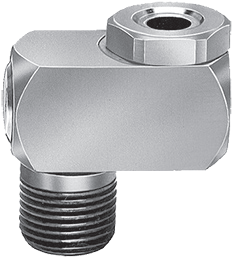 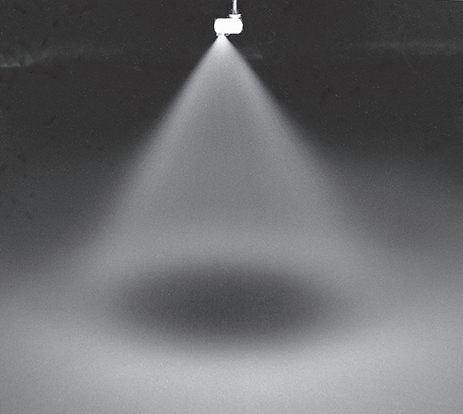 性能数据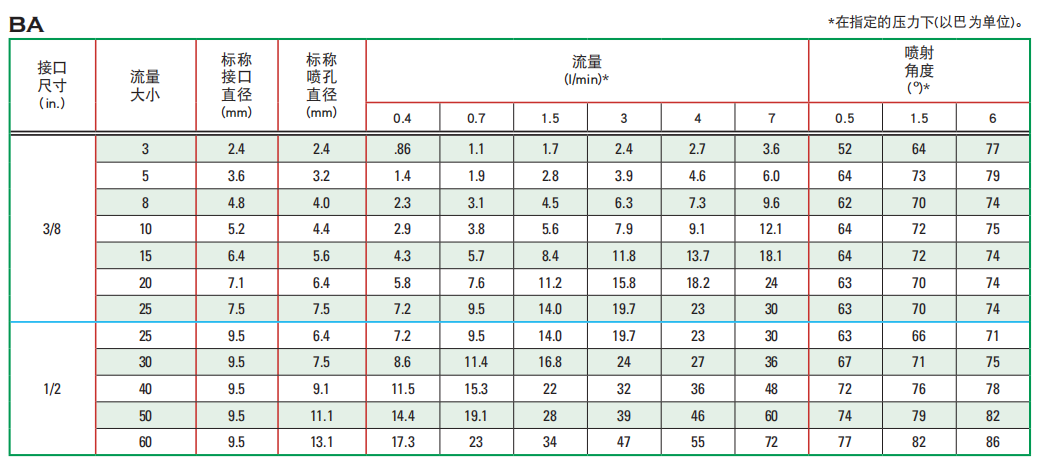 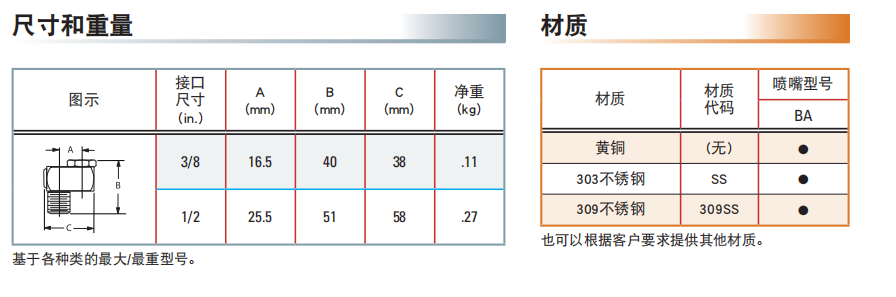 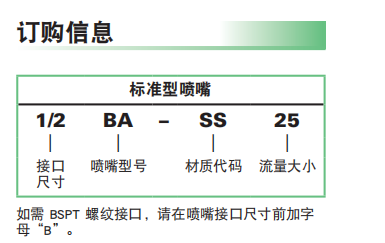 